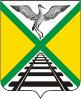 СОВЕТ МУНИЦИПАЛЬНОГО РАЙОНА«ЗАБАЙКАЛЬСКИЙ РАЙОН»РЕШЕНИЕ проектп.г.т. Забайкальск  28 июня 2023 года                                                                                         № О награждении  Благодарственным письмом Совета муниципального района  «Забайкальский район»     В соответствии с  Положением о   Почетной грамоте и Благодарственном письме Совета муниципального района «Забайкальский район», утвержденным решением  Совета муниципального района «Забайкальский район» от 22 октября 2010 года № 146,  на основании представленного  ходатайства    Государственного учреждения здравоохранения Забайкальской центральной районной больницы от 05.05.2023 г. №395 ,руководствуясь статьей 24 Устава муниципального  района «Забайкальский район», Совет муниципального района  «Забайкальский район» решил:  1.Наградить Благодарственным письмом Совета муниципального района «Забайкальский район»  в связи с профессиональным праздником Дня медицинского работника следующих работников здравоохранения ГУЗ Забайкальская «ЦРБ» :   1.1. Крупович Ольгу Сабировну  - врача ультразвуковой диагностики Кабинета ультразвуковой диагностики  за многолетний  добросовестный труд, высокий профессионализм, достигнутые успехи в охране здоровья населения Забайкальского района и  в связи с празднованием Дня медицинского работника;    2.2. Ринчинову Любовь Лапсоновну – администратора (общебольничного немедицинского персонала) за многолетний  добросовестный труд, высокий профессионализм, достигнутые успехи в охране здоровья населения Забайкальского района и  в связи с празднованием Дня медицинского работника;    2.3. Яковлеву Ирину Сергеевну – оператора электронно- вычислительных и вычислительных машин (общебольничного не медицинского персонала)  за многолетний  добросовестный труд, высокий профессионализм, достигнутые успехи в охране здоровья населения Забайкальского района и  в связи с празднованием Дня медицинского работника;     2.4.Федотову Татьяну Александровну – медицинскую сестру (педиатра) участкового ГУЗ Забайкальская «ЦРБ»  за многолетний  добросовестный труд, высокий профессионализм, достигнутые успехи в охране здоровья населения Забайкальского района и  в связи с празднованием Дня медицинского работника;       4.Опубликовать (обнародовать) настоящее решение  в порядке, установленном Уставом муниципального района «Забайкальский район»  и разместить  на официальном сайте муниципального района «Забайкальский район» в информационно-телекоммуникационной сети «Интернет» www.zabaikalskadm.ru        5. Настоящее решение вступает в силу на следующий день после официального опубликования (обнародования).Председатель Совета муниципального района«Забайкальский район»                                                                      А.М. Эпов